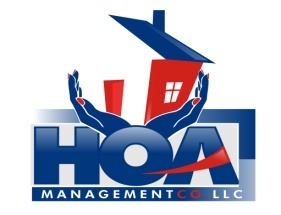 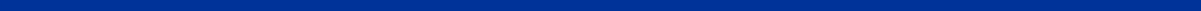 “Your community is in our hands.”TULLS COVE HOMNEOWERS ASSOCIATION
Homeowner Information SheetThis is general information needed by your Homeowner Association to make sure any and all correspondence is mailed to the correct address. For those of you who rent your units, contact numbers for your management company enable us to reach someone in case of an emergency. REMEMBER: IT IS YOUR RESPONSIBILITY AS A HOMEOWNER TO KEEP YOUR CONTACT INFORMATION CURRENT. Please take a few minutes and fill this form out. It will be filed in your personal file at our office. You may mail/drop it off to our office at 3107 Evans Street, Ste. B, Greenville, NC 27834. Or E-mail it to our Receptionist at: receptionhoa@gmail.com Homeowner Name/Co-Owner Name: _______________________________________ Owner’s Mailing Address: _______________________________________________Homeowner Phone Number: (H) _________________ (C) ______________________ Spouse/Co-Owner Phone Number: (H) _________________ (C) _________________ Homeowner E-Mail: ___________________________________________ Spouse/Co-Owner E-mail: ______________________________________ Emergency Contact/Number: ____________________________________